MADONAS NOVADA PAŠVALDĪBA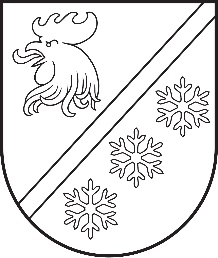 Reģ. Nr. 90000054572Saieta laukums 1, Madona, Madonas novads, LV-4801t. 64860090, e-pasts: pasts@madona.lv__________________________________________________________________________MADONAS NOVADA PAŠVALDĪBAS DOMES ĀRKĀRTASSĒDES PROTOKOLS Nr. 32024. gada 20. februārīSēde notiek videokonferences platformā zoom.Sēdes norise tiek fiksēta audiovizuālajā ierakstā.Sēde sasaukta plkst. 12.00Sēdi atklāj plkst. 12.00Sēdi vada: domes priekšsēdētājs Agris Lungevičs. Protokolē: lietvedības nodaļas lietvede Evija Cipule.Sēdē piedalās deputāti:Agris Lungevičs, Aivis Masaļskis, Andris Sakne, Artūrs Čačka, Artūrs Grandāns, Arvīds Greidiņš, Gunārs Ikaunieks, Guntis Klikučs, Iveta Peilāne, Kaspars Udrass, Māris Olte, Rūdolfs Preiss, Sandra Maksimova, Valda Kļaviņa, Vita Robalte, Zigfrīds Gora.Sēdē nepiedalās deputāti:Andris Dombrovskis, Aigars Šķēls, Gatis Teilis – attaisnotu iemeslu dēļ.Sēdē piedalās:Administrācijas darbinieki : Artūrs Leimanis – informācijas tehnoloģiju speciālists, Liene Ankrava – finanšu nodaļas vadītāja, Ramona Vucāne – nekustamā īpašuma pārvaldības un teritoriālās plānošanas nodaļas vadītāja, Evita Zāle – juridiskās un personāla nodaļas vadītāja, Klinta Galeja – projektu sagatavošanas un ieviešanas speciāliste, Inese Solozemniece – projektu ieviešanas nodaļas vadītāja, Inta Madalāne-Rēķe - projektu sagatavošanas un ieviešanas speciāliste, Agris Ankravs – informācijas tehnoloģiju nodaļas vadītājs, Monta Ananiča – vecākā speciāliste uzņēmējdarbības jomā, Daiga Torstere – vecākā speciāliste kultūras jomā, Egils Kazakevičs – sabiedrisko attiecību speciālists, Laura Kovtuna – sabiedrisko attiecību speciāliste, Sarmīte Melle – juriste.Pagastu un apvienību pārvalžu vadītāji: Elita Ūdre – Ērgļu apvienības pārvaldes vadītāja, Artūrs Portnovs – Ļaudonas un Kalsnavas pagastu pārvalžu vadītājs, Ilona Zalāne – Mētrienas un Praulienas pagastu pārvalžu vadītāja, Sandis Kalniņš – Aronas, Dzelzavas, Sarkaņu pagasta pārvaldes vadītājs, Marika Veiba – Vestienas pagasta pārvaldes vadītāja, Tālis Salenieks – Lubānas apvienības pārvaldes vadītājs, Vilnis Špats – Cesvaines apvienības pārvaldes vadītājs.Iestāžu vadītāji un darbinieki: Ilze Fārneste – Madonas novada Sociālā dienesta vadītāja, Ilze Kanča - Sociālo pakalpojumu nodaļas vadītāja.Sēdes vadītājs Agris Lungevičs iepazīstina ar Madonas novada pašvaldības Domes ārkārtas sēdes darba kārtību.DARBA KĀRTĪBA: 1. Par noteikumiem Par amatiermākslas kolektīvu reģistrēšanu Madonas novadā, pašvaldības amatiermākslas kolektīvu finansēšanu, kolektīvu vadītāju  darba samaksas noteikšanuZIŅO: Agris Lungevičs 2. Par bāzes mēnešalgas likmes noteikšanu Madonas novada pašvaldības kultūras, tautas, saieta namu un klubu vadītājiemZIŅO: Agris Lungevičs 1. Par noteikumiem Par amatiermākslas kolektīvu reģistrēšanu Madonas novadā, pašvaldības amatiermākslas kolektīvu finansēšanu, kolektīvu vadītāju  darba samaksas noteikšanuZIŅO: Agris LungevičsAr Madonas novada pašvaldības domes 22.11.2023. lēmumu Nr. 721 (protokols Nr. 21, 3. p.) apstiprināti noteikumi “Par amatiermākslas kolektīvu reģistrāciju Madonas novada pašvaldībā, pašvaldības amatiermākslas kolektīvu finansēšanu, kolektīvu vadītāju  darba samaksas noteikšanu”. Lai piemērotu vienādu mēnešalgas noteikšanas procesu kultūras jomā nodarbinātajiem – amatiermākslas kolektīvu vadītājiem un kultūras, tautas, saietu namu un klubu vadītāju, nepieciešams papildināt noteikumus, attiecīgi izdodot tos redakcijā,  nodrošinot vienotu Madonas novada pašvaldības kultūras, tautas, saieta namu un klubu vadītāju darba samaksas noteikšanas kārtību Pašvaldības iestādēs.Noklausījusies sniegto informāciju, ņemot vērā 15.02.2024. Kultūras un sporta jautājumu komitejas un 20.02.2024. Finanšu un attīstības komitejas sēdes atzinumus, atklāti balsojot: PAR -  16 (Agris Lungevičs, Aivis Masaļskis, Andris Sakne, Artūrs Čačka, Artūrs Grandāns, Arvīds Greidiņš, Gunārs Ikaunieks, Guntis Klikučs, Iveta Peilāne, Kaspars Udrass, Māris Olte, Rūdolfs Preiss, Sandra Maksimova, Valda Kļaviņa, Vita Robalte, Zigfrīds Gora), PRET - NAV, ATTURAS - NAV, Madonas novada pašvaldības dome NOLEMJ:1.	Ar 20.02.2024. Madonas novada pašvaldības noteikumus “Par amatiermākslas kolektīvu reģistrāciju Madonas novada pašvaldībā, pašvaldības amatiermākslas kolektīvu finansēšanu, kolektīvu vadītāju  darba samaksas noteikšanu” izteikt jaunā redakcijā.2.	Ar 20.02.2024. grozīt Madonas novada pašvaldības noteikumu nosaukumu “Par amatiermākslas kolektīvu reģistrāciju Madonas novada pašvaldībā, pašvaldības amatiermākslas kolektīvu finansēšanu, kolektīvu vadītāju  darba samaksas noteikšanu” uz “Par amatiermākslas kolektīvu darbību Madonas novada pašvaldībā, pašvaldības kultūras namu vadītāju un amatiermākslas kolektīvu vadītāju darba samaksas noteikšanu”.3.	Noteikt, ka noteikumos “Par amatiermākslas kolektīvu darbību Madonas novada pašvaldībā, pašvaldības kultūras namu vadītāju un amatiermākslas kolektīvu vadītāju darba samaksas noteikšanu” noteiktajā kārtībā apstiprinot kultūras, tautas, saieta namu un klubu vadītāju mēnešalgas, ar 2024. gada 1.februāri spēku zaudē un tiek svītroti ieraksti par kultūras, tautas, saieta namu un klubu vadītāju amata vienībām, kuri iekļauti amata vienību sarakstos 2023. gada 24. janvāra domes lēmuma Nr. 6 pielikumos Nr. 21-34.4.	Uzdot pašvaldības izpilddirektoram:4.1.	līdz 2024. gada 23. februārim uzdot Amatiermākslas kolektīvu komisijai noteikt kultūras, tautas, saieta namu un klubu vadītāju mēnešalgas, nosakot, ka mēnešalga piemērojama ar 2024. gada 1.februāri noteikumos “Par amatiermākslas kolektīvu darbību Madonas novada pašvaldībā, pašvaldības kultūras namu vadītāju un amatiermākslas kolektīvu vadītāju darba samaksas noteikšanu” paredzētajā kārtībā.5.	Uzdot Centrālas administrācijas Juridiskajai un personāla nodaļai administrēt kultūras, tautas, saieta namu un klubu vadītāju amata vienību aktuālo sarakstu saskaņā ar Amatiermākslas kolektīvu komisijas lēmumiem un izpilddirektora rīkojumiem. Pielikumā: Noteikumi “Par amatiermākslas kolektīvu reģistrāciju Madonas novada pašvaldībā, pašvaldības amatiermākslas kolektīvu finansēšanu, kolektīvu vadītāju, kultūras, tautas, saieta namu un klubu vadītāju darba samaksas noteikšanu”.Zāle 26486811Lauva 26199545Lēmums Nr. 582. Par bāzes mēnešalgas likmes noteikšanu Madonas novada pašvaldības kultūras, tautas, saieta namu un klubu vadītājiemZIŅO: Agris LungevičsAr Madonas novada pašvaldības domes 2024. gada 20. februāra lēmumu Nr.58 ir apstiprināti Madonas novada pašvaldības noteikumi “Par amatiermākslas kolektīvu darbību Madonas novada pašvaldībā, pašvaldības kultūras namu vadītāju un amatiermākslas kolektīvu vadītāju darba samaksas noteikšanu” (turpmāk tekstā – Noteikumi).Saskaņā ar Noteikumu 34. punktu Bāzes algu Madonas novada pašvaldības kultūras, tautas, saieta namu vai klubu (turpmāk tekstā – Kultūras nams) vadītājiem nosaka ar Pašvaldības domes lēmumu.Amatiermākslas kolektīva vadītājs saskaņā ar Ministru kabineta 26.04.2022. noteikumiem Nr. 262 “Valsts un pašvaldību institūciju amatu katalogs, amatu klasifikācijas un amatu apraksta izstrādāšanas kārtība” ir klasificējams 40. amatu saimē ar IV līmeni, 8. mēnešalgu grupu. Noteikumu 35.punkts paredz, ka Kultūras namu vadītāja darba samaksu veido bāzes mēnešalgas likme un mainīgā darba samaksas daļa. Mainīgo darba samaksas daļu aprēķina, ņemot vērā attiecīgajā Kultūras namā darbojošos amatiermākslas kolektīvu skaitu un to kategorijas, kas tiek apstiprinātas ar Izpilddirektora rīkojumu.Noklausījusies sniegto informāciju, ņemot vērā 15.02.2024. Kultūras un sporta jautājumu komitejas un 20.02.2024. Finanšu un attīstības komitejas atzinumus, atklāti balsojot: PAR -  16 (Agris Lungevičs, Aivis Masaļskis, Andris Sakne, Artūrs Čačka, Artūrs Grandāns, Arvīds Greidiņš, Gunārs Ikaunieks, Guntis Klikučs, Iveta Peilāne, Kaspars Udrass, Māris Olte, Rūdolfs Preiss, Sandra Maksimova, Valda Kļaviņa, Vita Robalte, Zigfrīds Gora), PRET - NAV, ATTURAS - NAV, Madonas novada pašvaldības dome NOLEMJ: 1.	Ar 01.02.2024. noteikt Madonas novada pašvaldības kultūras, tautas, saieta namu un klubu, kas ir Madonas novada pagasta/apvienības pārvaldes struktūrvienības, vadītājiem, bāzes mēnešalgas likmi EUR 900.Zāle 26486811Lauva 26199545Lēmums Nr. 59Sēdi slēdz 12:05Sēdes vadītājs								A. LungevičsSēdes protokolētāja							E. Cipule